Вопросы от ЛигренкаПосмотри познавательный мультфильм об объемных фигурах, которые живут в галереи у осьминога.https://www.youtube.com/watch?v=ONB9StkIRB4     1 частьhttps://www.youtube.com/watch?v=s9pxouRT08E       2частьА теперь посмотри, какие предметы есть у тебя дома похожие на объемные фигуры из этого мультфильма. Сфотографируй их и сосчитай: сколько предметов с формой шара, сколько с формой тора, сколько с формой куба и т.д.Например: У меня дома есть глобус и мяч. Получается два предмета с формой шара. А у тебя?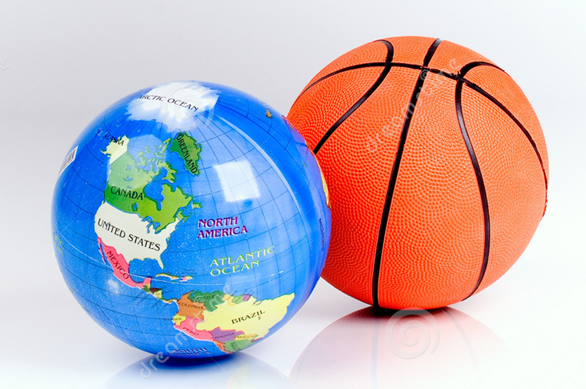 Фото своих работ или возникшие вопросы можно прислать по вацапу на номер 8 922 035 25 74 (Юлия Геннадьевна)